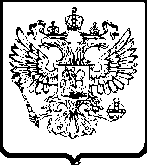 УПРАВЛЕНИЕ ФЕДЕРАЛЬНОЙ АНТИМОНОПОЛЬНОЙ СЛУЖБЫПО ТЮМЕНСКОЙ ОБЛАСТИ. Тюмень,  ул. Холодильная, 58а                                                                тел. 50-31-55АКТ   ПРОВЕРКИ № 09г. Тюмень                                                                                                   07 мая 2013г.На основании приказа Тюменского УФАС России от 12.04.2013 № 161  проведено внеплановое выездное контрольное мероприятие в отношении администрации г. Ялуторовска (627010, Тюменская область, г. Ялуторовск, ул. Ленина, 23), далее также  - Администрация.Приказ о проведении проверки в адрес Администрации направлен посредством факсимильной связи 15.04.2013 в 08:21 час. (вх. № 415).Лица, проводившие проверку: начальник отдела Москвичева Ольга Николаевна – руководитель инспекции, специалист-эксперт Кухарева Александра Валериевна.В проведении проверки принимали участие: председатель комитета по ЖКХ, строительству и газификации Рычкова О.Л., председатель комитета по управлению муниципальным имуществом Денисов  С.Ю., руководитель сектора по размещению муниципального заказа Чижов В.В., директор МКУ «Городское имущество» Кинжалинова Б.К. Руководителем проверяемого лица в период проведения проверки являлся Горшков Игорь Геннадьевич. Предметом проводимой проверки является соблюдение администрацией г. Ялуторовска требований Федерального закона от 26.07.2006 №135-ФЗ «О защите конкуренции» (далее также  – Закон о защите конкуренции).Период, за который проведена проверка соблюдения антимонопольного законодательства: с 01.01.2010 по настоящее время.Срок проведения проверки по приказам: с 16.04.2013 по 16.05.2013.Период проведения проверки: 16.04.2013 – 07.05.2013.Продолжительность проверки: 13 рабочих дней.Акт составлен Москвичевой О.Н.В соответствии с уведомлением о проведении проверки (письмо от 12.04.2013 №ОМ/2293) у проверяемого лица были затребованы следующие документы: 1) положение об администрации г. Ялуторовска, а также органах администрации г. Ялуторовска;2) структуру и штатное расписание администрации г. Ялуторовска, а также органов администрации г. Ялуторовска;2) реестр муниципальных предприятий и учреждений, их уставы;3) муниципальные задания, сметы расходов муниципальных предприятий и  учреждений г. Ялуторовска на 2012 -2013гг., а также финансовые отчеты о деятельности указанных организаций за 2010-2012гг.4) договоры (соглашения), заключенные в период с 01.01.2010 по настоящее время, а также все иные действующие в настоящее время договоры (соглашения), независимо от даты их заключения с   приложением  реестра с указанием в нем хозяйствующих субъектов, реквизитов договоров, сроков и оснований их заключения);5) сведения обо всех проведенных торгах за период с  01.01.2010 по настоящее время.Контрольным мероприятием было установлено следующее.В соответствии с Уставом г. Ялуторовска муниципальное образование город Ялуторовск обладает статусом городского округа.Администрация г. Ялуторовска является исполнительно-распорядительным органом местного самоуправления городского округа, наделенной Уставом г. Ялуторовска полномочиями по решению вопросов местного значения и полномочиями для осуществления отдельных государственных полномочий, переданных органам местного самоуправления городского округа федеральными законами и законами Тюменской области (ст. 35 Устава г. Ялуторовска,  п. 2  Положения об администрации г. Ялуторовска, утв. главой города 05.10.2011, далее также – Положение об Администрации).Федеральным законом от 06.10.2003 № 131-ФЗ «Об общих принципах организации местного самоуправления в Российской Федерации» (далее - Закон о местном самоуправлении) к вопросам местного значения городского округа, в том числе отнесен вопрос по организации ритуальных услуг и содержанию мест захоронения (п. 23 ч. 1 ст. 16 Закона).Согласно п/п 22 п. 12 Положения об Администрации в компетенцию последней входит осуществление деятельности по организации ритуальных услуг и содержанию мест захоронения.В силу ст. 25 Федерального закона от 12.01.1996 № 8-ФЗ "О погребении и похоронном деле" (далее - Закон о погребении) организация похоронного дела осуществляется органами местного самоуправления. Погребение и оказание услуг по погребению возложено на специализированные службы по вопросам похоронного дела, создаваемые органами местного самоуправления.Как установлено статьей 18 Закона о погребении, общественные кладбища находятся в ведении органов местного самоуправления, которые определяют порядок деятельности кладбищ. Возможность передачи общественных кладбищ в ведение какого-либо хозяйствующего субъекта, в том числе и обладающего статусом специализированной службы, Законом о погребении не предусмотрена.В соответствии с предоставленными полномочиями в установленной сфере ведения органами местного самоуправления г. Ялуторовска приняты следующие муниципальные правовые акты:- Правила содержания мест захоронения, утв. решением Ялуторовской городской Думы от 04.12.2008 № 515-IV ГД (далее также – Правила);- Порядок деятельности специализированной службы по вопросам похоронного дела на территории г. Ялуторовска, утв. постановлением администрации г. Ялуторовска от 20.01.2010 № 48 (далее также – Порядок).Так, в соответствии с п. 1.2 Порядка специализированной службой по вопросам похоронного дела определено МУ «Служба заказчика».В частности, согласно п. 3 Правил отвод земельных участков под захоронения осуществляется представителем специализированной службы (смотрителем кладбища); учет захоронений ведется в отдельной книге.Согласно представленным Администрацией в ходе проверки сведениям, в г. Ялуторовске имеется 2 городских кладбища: старое (недействующее) и  новое (действующее). В ведение каких-либо лиц кладбища формально не передавались, на балансе нигде не стоят. При этом, в отношении нового кладбища в настоящее время ведется работа по оформлению соответствующих документов в связи с увеличением его площади за счет участка лесного фонда.Распоряжением Администрации от 21.12.2011 № 1259-р функции по организации деятельности по вопросам похоронного дела, по организации выполнения работ по содержанию кладбищ  возложены на МКУ «Стройзаказчик». При этом,   МУ «Служба заказчика» в 2012 году было реорганизовано в форме присоединения к МКУ «Стройзаказчик» (распоряжение Администрации от 19.01.2012 № 20-р «О реорганизации МКУ «Стройзаказчик», свидетельство о внесении записи в ЕГРЮЛ от 12.07.2012 № 002187541).Однако, штатными расписаниями МУ «Служба заказчика», МКУ «Стройзаказчик»  штатная единица смотрителя кладбища не предусмотрена. Более того, из представленных муниципальных контрактов на выполнение работ по содержанию мест захоронения, в частности,  № 11 от 20.04.2012, № 109 от 28.12.2012 следует, что в объем выполняемых по контракту работ исполнителем (ООО «Благоустройство»), в том числе входит работа смотрителя кладбища.Закон о погребении не предусматривает, что субъектный состав участников рынка ритуальных услуг ограничивается созданием специализированных служб, и что иные лица лишены права заниматься этой деятельностью. Вместе с тем, в частности: выделение земельных участков для захоронений, инвентаризация захоронений и обновление книг захоронений, регистрация захоронений умерших в регистрационной книге, контроль за соблюдением порядка захоронений, установление режима работы на муниципальных кладбищах, - являются функциями органов местного самоуправления по организации ритуальных услуг.Отсюда следует, что хозяйствующий субъект - ООО «Благоустройство» - в рамках заключаемых муниципальных контрактов на выполнение работ по содержанию мест захоронения наделяется функциями органов местного самоуправления по организации ритуальных услуг, что запрещено ч. 3 ст. 15 Закона о защите конкуренции.Таким образом, в результате проведения контрольного мероприятия по проверке соблюдения администрацией г. Ялуторовска Закона о защите конкуренции установлены признаки нарушения ч. 3 ст.  15 Закона о защите конкуренции.Прилагаемые документы (копии): - приказ Тюменского УФАС России о проведении проверки от 12.04.2013 № 161;- письмо Тюменского УФАС России о проведении проверки от 12.04.2013 № ОМ/2293;- положение об администрации г. Ялуторовска, а также положения об органах администрации;- документы по реорганизации МКУ «Служба заказчика, МКУ «Стройзаказчик»;- уставы МКУ «Служба заказчика, МКУ «Стройзаказчик»;- муниципальные задания, сметы расходов, штатные расписания МКУ «Служба заказчика, МКУ «Стройзаказчик»;- реестры аукционов;- сведения по кладбищам, а также о лицах, осуществляющих оказание ритуальных услуг в г. Ялуторовске;- муниципальные контракты.Подписи лиц, проводивших проверкуА.В. КухареваС актом проверки ознакомлен, копию акта получил:Глава администрации г. Ялуторовска                 __________          И.Г. Горшков«____»____________ 2013 г.        Отметка об отказе руководителя проверяемого лица (его уполномоченного представителя, иного должностного лица) подписать акт _________________________________________________________________________________________________________Руководитель инспекции                                                                  О.Н. Москвичева